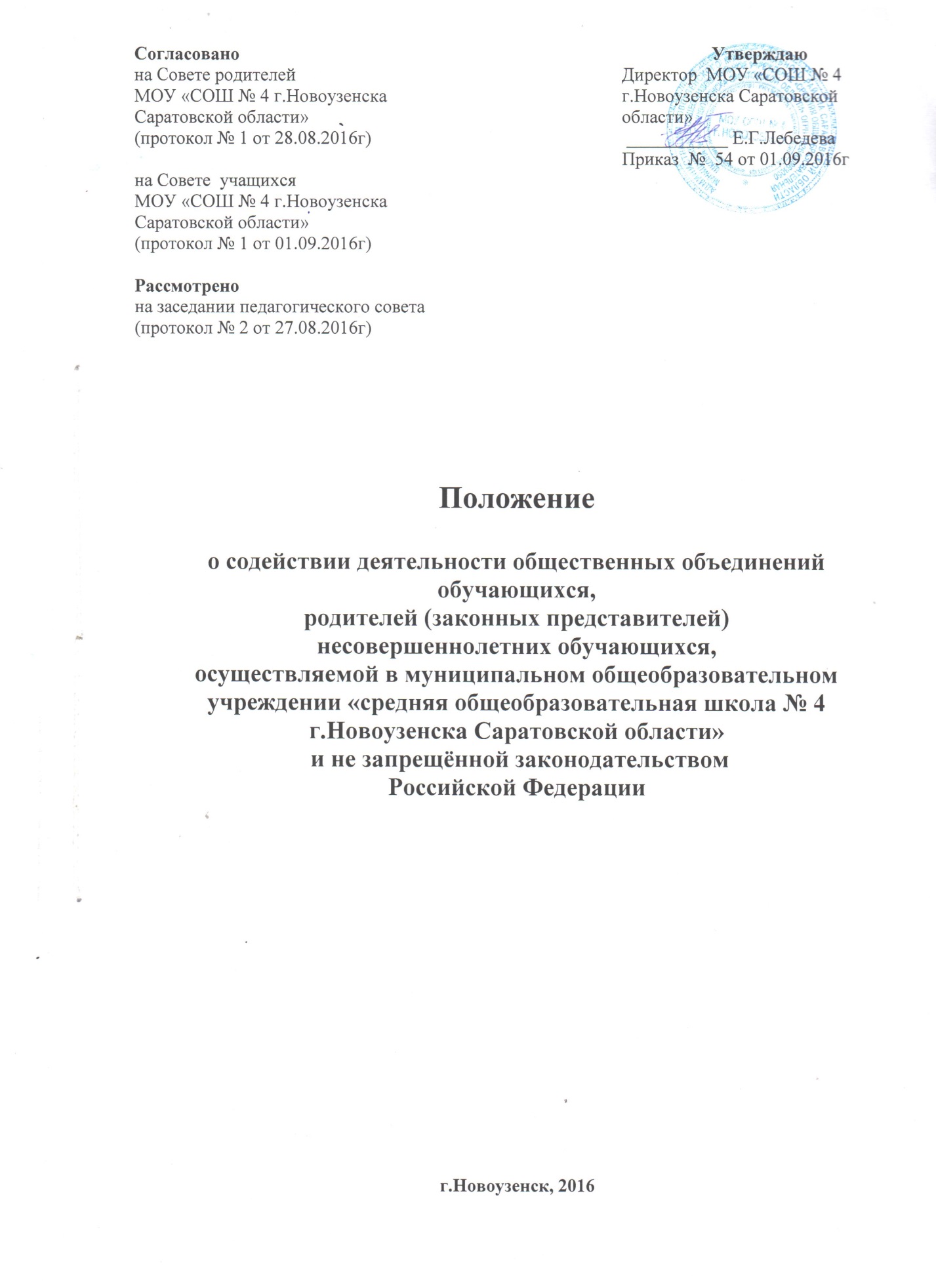 1. Общие положения.1.1.  Настоящее Положение о содействии деятельности общественных объединений обучающихся, родителей (законных представителей) несовершеннолетних обучающихся, осуществляемой в муниципальном бюджетном общеобразовательном учреждении Атяшевского муниципального района «Батушевская основная школа» (далее – Положение) разработано в соответствии с Федеральным законом от 29.12.2012 г. № 273-ФЗ «Об образовании в Российской Федерации», Уставом школы и устанавливает порядок содействия деятельности общественных объединений обучающихся, родителей (законных представителей) несовершеннолетних обучающихся, осуществляемой в МОУ «СОШ № 4 г. Новоузенска Саратовской области» (далее – Учреждение). 1.2. При принятии настоящего локального нормативного акта, в соответствии с ч.3 ст.30 Федерального закона № 273-ФЗ «Об образовании в Российской Федерации», учитывается мнение Совета учащихся, родительского комитета.2. Создание и формы работы общественных объединений.2.1. Общественные объединения обучающихся, родителей (законных представителей) несовершеннолетних учащихся (далее – объединения) создаются в следующих целях:- самореализация учащихся;- защита прав и законных интересов учащихся и их родителей (законных представителей);- создание оптимальных условий для интеллектуального развития учащихся;- удовлетворение интересов, склонностей и дарований учащихся;- самообразование и творческий труд;- профессиональное самоопределение;- физическое развитие;- разумный досуг, активный отдых и развлечения.2.2. Основными формами работы объединений являются индивидуальные и групповые формы: факультативы, студии, спецкурсы, практикумы, научные общества, клубы, парламенты, комиссии, комитеты, советы, сессии, кружки, секции и т.д.2.3. Объединения может организовываться с учащимися как одного, так и нескольких классов.3. Руководство объединениями.3.1. Руководство объединениями осуществляется:- педагогическими работниками;-специалистами других учебных и культурно-просветительских учреждений (привлекаемыми по совместительству);- учащимися;- родителями (законными представителями) учащихся.4. Права и обязанности членов объединений.4.1. Члены объединений имеют право:- иметь свои программные документы, не противоречащие законодательству, структурную модель;- вести самостоятельную деятельность, определять её содержание;- участвовать в выработке основных направлений развития объединений;- получать информационную, консультационную, методическую и практическую помощь;- свободно распространять информацию о своей деятельности;- принимать участие в управлении Учреждением, выполняя роль органов самоуправления.4.2. Члены объединений обязаны:- соблюдать законодательство Российской Федерации, общепризнанные принципы и нормы международного права, касающиеся сферы своей деятельности;- соблюдать Устав и правила внутреннего распорядка;- соблюдать требования настоящего Положения.4.3. Члены объединений несут ответственность в случаях, установленных законодательством Российской Федерации.4.4. Администрация Учреждения обязана содействовать деятельности объединений в следующем:- предоставление помещений (части помещений);- предоставление территории (части территории), прилегающей к Учреждению;- предоставление имущества, инвентаря;- назначение педагогического работника руководителем объединения и т.д.4.4. Деятельность объединений может финансироваться за счет Учреждения, спонсорской помощи, а также за счет иных источников, не противоречащих законодательству Российской Федерации.4.5. Контроль деятельности объединений возлагается на директора Учреждения, заместителей директора (по направлениям работы).